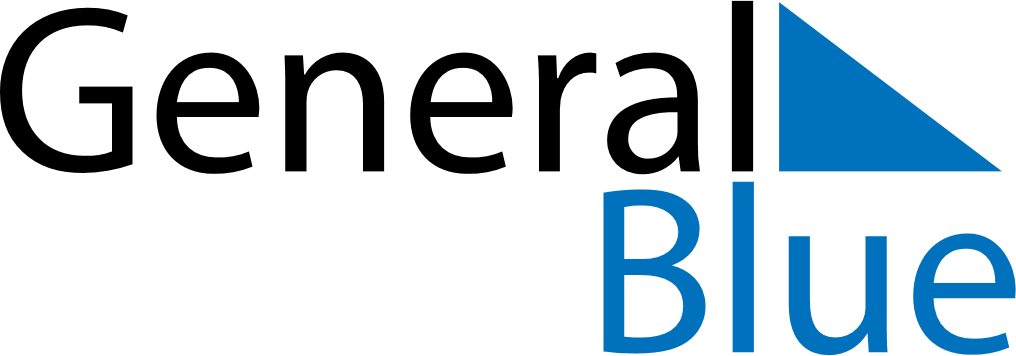 February 2162February 2162February 2162February 2162February 2162SundayMondayTuesdayWednesdayThursdayFridaySaturday12345678910111213141516171819202122232425262728